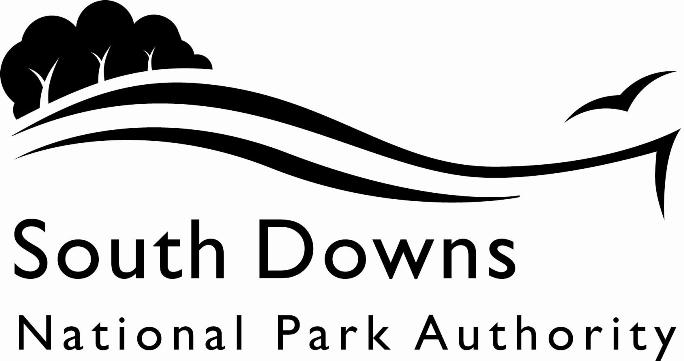 Town and Country Planning Acts 1990Planning (Listed Building and Conservation Area) Act 1990LIST OF NEW PLANNING AND OTHER APPLICATIONS, RECEIVED AND VALIDWEEKLY LIST AS AT 31 August 2020The following is a list of applications which have been received and made valid in the week shown above for the recovered areas within the South Downs National Park (Adur District Council, Arun District Council, Brighton & Hove Council, Wealden District Council, Worthing Borough Council and county applications for East Sussex, Hampshire and West Sussex County Councils), and for all “Called In” applications for the remainder of the National Park area. These will be determined by the South Downs National Park Authority.IMPORTANT NOTE:The South Downs National Park Authority has adopted the Community Infrastructure Levy Charging Schedule, which will take effect from 01 April 2017.  Applications determined after 01 April will be subject to the rates set out in the Charging Schedule (https://www.southdowns.gov.uk/planning/planning-policy/community-infrastructure-levy/).  Further information regarding whether your development is liable, or when exemptions might apply can be found on the same webpage under ‘Frequently Asked Questions’.  If you have any questions, please contact CIL@southdowns.gov.uk or tel: 01730 814810.  Want to know what’s happening in the South Downs National Park? 
Sign up to our monthly newsletter to get the latest news and views delivered to your inboxwww.southdowns.gov.uk/join-the-newsletterApplicant:		Mrs A StockingerProposal:	Variation of condition 2 in relation to planning approval LW/04/2404 to allow for new owners of the stablesCondition Number(s): 2Conditions(s) Removal:To enable ownership of the land to be transferred To remove the personal condition.  It is proposed that the condition should be varied to read: The development approved under reference LW/04/2404 shall be for the private use of the owner for the time being and shall not be used for any commercial activity, livery, riding lessons or private hire.Location:	Land Behind Ditchling Nurseries, Beacon Road, Ditchling, Hassocks, East Sussex, BN6 8XBGrid Ref:	532590 114163Applicant:		Mr J MorleyProposal:	To use the land for the stationing of a caravan for occupation by a travelling showperson.Location:	The Ranch , Water Lane, Angmering, BN16 4ERGrid Ref:	508474 105408Applicant:		Mr Scott HansfordProposal:	Notification of intention for a 33% reduction on 1 no. Norwegian Maple (T1) and reduce the height by 1.8m on T2 (Ash and Sycamore), T3 (Norwegian Maple) and T4 (Sycamores).Location:	The Royal Oak Inn , The Street, Poynings, BN45 7AQGrid Ref:	526210 111988Town and Country Planning Acts 1990Planning (Listed Building and Conservation Area) Act 1990LIST OF NEW PLANNING AND OTHER APPLICATIONS, RECEIVED AND VALIDWEEKLY LIST AS AT 31 August 2020The following is a list of applications which have been received and made valid in the week shown above. These will be determined, under an agency agreement, by Chichester District Council, unless the application is ‘called in’ by the South Downs National Park Authority for determination. Further details regarding the agency agreement can be found on the SDNPA website at www.southdowns.gov.uk.If you require any further information please contact Chichester District Council who will be dealing with the application.IMPORTANT NOTE:The South Downs National Park Authority has adopted the Community Infrastructure Levy Charging Schedule, which will take effect from 01 April 2017.  Applications determined after 01 April will be subject to the rates set out in the Charging Schedule (https://www.southdowns.gov.uk/planning/planning-policy/community-infrastructure-levy/).  Further information regarding whether your development is liable, or when exemptions might apply can be found on the same webpage under ‘Frequently Asked Questions’.  If you have any questions, please contact CIL@southdowns.gov.uk or tel: 01730 814810.  Want to know what’s happening in the South Downs National Park? 
Sign up to our monthly newsletter to get the latest news and views delivered to your inboxwww.southdowns.gov.uk/join-the-newsletterApplicant:		Mr P WhylesProposal:	Erection of garage.Location:	Jessamine Cottage, Church Lane, Bury, Pulborough, West Sussex, RH20 1PBGrid Ref:	501650 113045Applicant:		Mr & Mrs J DeaconProposal:	Demolition and replacement detached dwelling and garage.Location:	Beavers , Square Drive, Kingsley Green, Fernhurst, GU27 3LWGrid Ref:	489998 129959IMPORTANT NOTE: This application is liable for Community Infrastructure Levy and associated details will require to be recorded on the Local Land Charges Register. If you require any additional information regarding this, please contact CIL@southdowns.gov.uk or tel: 01730 814810.Applicant:		Mr Henry JohnsonProposal:	Prior notification for access/road improvements to allow for mechanised timber harvesting.Location:	Fernden Grange, Fernden Lane, Fernhurst, Haslemere, West Sussex, GU27 3LAGrid Ref:	490098 131130Applicant:		Mr Andy MackProposal:	Erection of garage outbuilding.Location:	The Beeches , Square Drive, Kingsley Green, Fernhurst, GU27 3LWGrid Ref:	490153 130191Applicant:		Mr & Mrs Chris & Sue Blandford- NewsonProposal:	Single storey extension to the side of the property, an infill extension in the northern elevation and external fenestration alterations.Location:	Latimer House , Bedham Lane, Fittleworth, RH20 1JLGrid Ref:	501356 120039Applicant:		Mr & Mrs FindlayProposal:	Notification of intention to sectional fell 2 no. Lawson Cypress tree (T1-T2). Reduce branches on northern sector by 6.5m and southern sector by 5m and removable of deadwood on 1 no. Scots Pine tree (T3).Location:	The Glebe , Upper Street, Fittleworth, RH20 1JGGrid Ref:	501023 119351Applicant:		Mr James WelshProposal:	Replacement dwelling and removal of farm office and 2 no. shipping containers.Location:	Broadley Copse Farm, Downs Road, West Stoke, Funtington, West Sussex, PO18 9BTGrid Ref:	481064 108530IMPORTANT NOTE: This application is liable for Community Infrastructure Levy and associated details will require to be recorded on the Local Land Charges Register. If you require any additional information regarding this, please contact CIL@southdowns.gov.uk or tel: 01730 814810.Applicant:		Mr J KirkeProposal:	Proposed rear entrance porch and the retention of a storage cage to securely house portable gas canisters (Variation of condition 1 from planning permission SDNP/19/04913/FUL - Revised plans with higher dwarf walls to the north and south elevations).Location:	Empire Hall , The Street, Graffham, GU28 0QBGrid Ref:	493080 117835Applicant:		Mr. & Mrs. G DaviesProposal:	Conservatory to rear.Location:	Billingsgate House , North Lane, South Harting, GU31 5PYGrid Ref:	478594 119641Applicant:		-Proposal:	Change of use of barn to 1 no. dwelling for use as shooting lodge and holiday cottage, including internal and external alterations and associated works.Location:	New Barn, Sunwool Lane, Heyshott, West SussexGrid Ref:	489383 117354IMPORTANT NOTE: This application is liable for Community Infrastructure Levy and associated details will require to be recorded on the Local Land Charges Register. If you require any additional information regarding this, please contact CIL@southdowns.gov.uk or tel: 01730 814810.Applicant:		Simon and Reg AndrewsProposal:	The demolition of 660m of existing commercial buildings (B2) and the erection of 921.18m of replacement commercial buildings (B1)(B8).Location:	Iron Hill Farm , Hollycombe Lane, Linch, GU30 7LPGrid Ref:	485126 129465Applicant:		-Proposal:	2 no. storage containers.Location:	Lurgashall Recreation Ground (The Jubilee Field), Blind Lane, Lurgashall, West Sussex, GU28 9ETGrid Ref:	493861 127102Applicant:		Sainsbury's Supermarkets LimitedProposal:	Neighbourhood food retail store with associated parking, landscaping and access improvements (Variation of condition 5 of permission MI/94/02427/FUL - vary the opening hours of the store to allow our client the flexibility to operate between the hours of 7:00 and 22:00 on weekdays and Saturdays).Location:	Budgens , White City, Midhurst, GU29 9NAGrid Ref:	488370 121352Applicant:		Mr Neil RaisboroughProposal:	Notification of intention to fell 1 no. Silver Birch tree (T1).Location:	Newlyn, 12 Ashfield Road, Midhurst, West Sussex, GU29 9JXGrid Ref:	488283 121398Applicant:		Mr Charlie CurtisProposal:	Notification of intention to fell 1 no. Pear tree (T1).Location:	Pippins, 5 The Wharf, Midhurst, West Sussex, GU29 9PXGrid Ref:	488788 121345Applicant:		Mr Nigel ProsserProposal:	Replacement conservatory and side entrance porch. Proposed roof works and lights. Internal works and changes to fenestration.Location:	Old School House , Broad Walk, Aldsworth, Westbourne, PO9 6EEGrid Ref:	475598 112271Applicant:		Stansted Park FoundationProposal:	Creation of external access to basement and undercroft by demolition of existing flat roofed basement link.  Associated landscape works including garden steps to ground level.Location:	Stansted House, Broad Walk, Stansted, Stoughton, Rowlands Castle, West Sussex, PO9 6DXGrid Ref:	476142 110343Applicant:		Penny and Phillip TylerProposal:	Development that has been in situ for 4 years or more, having failed to comply with a condition subject to a granted planning permission for a change of use to a dwelling.Location:	Brocks Barn , Cooks Lane, Walderton, PO18 9QAGrid Ref:	478665 110744Applicant:		Louise GarlandProposal:	To relocate an existing pole used for the purposes of distributing electricity.Location:	Garden Cottage  , The Almshouses, Tillington Road, Tillington, Petworth, West Sussex, GU28 0RAGrid Ref:	496589 121683Applicant:		Mr Guy SchofieldProposal:	Erection, extension or alteration of building for agricultural or forestry use.Location:	Land adjacent to Watersmeet, River Street, Westbourne, Emsworth, West Sussex, PO10 8TGGrid Ref:	475898 107982Town and Country Planning Acts 1990Planning (Listed Building and Conservation Area) Act 1990LIST OF NEW PLANNING AND OTHER APPLICATIONS, RECEIVED AND VALIDWEEKLY LIST AS AT 31 August 2020The following is a list of applications which have been received and made valid in the week shown above. These will be determined, under an agency agreement, by East Hants District Council, unless the application is ‘called in’ by the South Downs National Park Authority for determination. Further details regarding the agency agreement can be found on the SDNPA website at www.southdowns.gov.uk.If you require any further information please contact by East Hants District Council who will be dealing with the application.IMPORTANT NOTE:The South Downs National Park Authority has adopted the Community Infrastructure Levy Charging Schedule, which will take effect from 01 April 2017.  Applications determined after 01 April will be subject to the rates set out in the Charging Schedule (https://www.southdowns.gov.uk/planning/planning-policy/community-infrastructure-levy/).  Further information regarding whether your development is liable, or when exemptions might apply can be found on the same webpage under ‘Frequently Asked Questions’.  If you have any questions, please contact CIL@southdowns.gov.uk or tel: 01730 814810.  Want to know what’s happening in the South Downs National Park? 
Sign up to our monthly newsletter to get the latest news and views delivered to your inboxwww.southdowns.gov.uk/join-the-newsletterApplicant:		Mrs Clare WrightProposal:	T1 Oak - Crown lift to a height of 6 metres. Reduce the side over the garage and patio by 2.5 metres from 9 metres leaving a finish of 6.5 metres, to balance the crown T2-T6 Oaks - Crown lift these to 6 metresT7 Holly - Remove the lower dead/dying branches to a height of 8 metresT8 Scots Pine - FellT9 Sycamore - Crown lift to a height of 6 metresT10 Cherry - FellT11 Sycamore - Crown lift to a height of 6 metresLocation:	Meon House, 32 Leydene Park, East Meon, Petersfield, Hampshire, GU32 1HFGrid Ref:	467995 119086Applicant:		Mrs RuffelProposal:	Replacement garden shed following removal of existing shedLocation:	Pilgrims Way , Church Lane, Greatham, Liss, GU33 6HBGrid Ref:	476813 130876Applicant:		Mr & Mrs FinchProposal:	Proposed two  storey side extension and new access driveway with parking.Location:	6 The Green, Liss, GU33 7APGrid Ref:	477366 128173IMPORTANT NOTE: This application is liable for Community Infrastructure Levy and associated details will require to be recorded on the Local Land Charges Register. If you require any additional information regarding this, please contact CIL@southdowns.gov.uk or tel: 01730 814810.Applicant:		Mr Steve SmithProposal:	T1 Oak - Reduce crown on South West side over gardens/drive of 7 Test Close and 8 Avon Close by 2 metres to leave approx. 2 metresT2 Hawthorn - Reduce crown on South West side over gardens/drive of 7 Test Close and 8 Avon by 1 metre to leave approx. 2 metresUpper canopy of both trees is leaning towards dwellings - Remove significant deadwoodLocation:	Public Open Space Between Avon Close and, Test Close, Petersfield, Hampshire, Grid Ref:	474122 122530Applicant:		Angela DoyleProposal:	T1 Sycamore - 18m tall by 15m wide - Reduce canopy by 1-2 metres leaving the tree 16 metres tall by 13 metres wide with a 10% crown thin. Crown raise select lower limbs to 3-4 metres from ground T2 Yew - 5m tall by 4m wide - Selectively prune left hand side by 1 metre to bring the tree back into a more natural stateLocation:	7 Maltbys, Selborne, Alton, GU34 3LTGrid Ref:	474407 133555Applicant:		Mr Cooksey & Mr HopkinsProposal:	Outbuilding in rear garden containing home office and shed storage.Location:	10 Stroudfields, Stroud, Petersfield, GU32 3FSGrid Ref:	472228 123468Applicant:		Mr Harry BrockProposal:	Two-storey extension on the north facing side of the house  and single story rear extension following demolition of conservatory.Location:	1 Manor Farm Cottages , Blanket Street, East Worldham, Alton, GU34 3BBGrid Ref:	474129 137171Applicant:		Mr Richard GreenProposal:	Variation of conditions 4 and 7 of SDNP/19/00012/FUL to allow substitution of plan 1093-0012-01 with 1511-0007-01 showing two additional windows on south facing elevation and installation of zinc roof on existing brick building.Location:	Merryfield Farm , Soames Lane, Ropley, Alresford, SO24 0HFGrid Ref:	466005 130256Town and Country Planning Acts 1990Planning (Listed Building and Conservation Area) Act 1990LIST OF NEW PLANNING AND OTHER APPLICATIONS, RECEIVED AND VALIDWEEKLY LIST AS AT 31 August 2020The following is a list of applications which have been received and made valid in the week shown above. These will be determined, under an agency agreement, by Horsham District Council, unless the application is ‘called in’ by the South Downs National Park Authority for determination. Further details regarding the agency agreement can be found on the SDNPA website at www.southdowns.gov.uk.If you require any further information please contact by Horsham District Council who will be dealing with the application.IMPORTANT NOTE:The South Downs National Park Authority has adopted the Community Infrastructure Levy Charging Schedule, which will take effect from 01 April 2017.  Applications determined after 01 April will be subject to the rates set out in the Charging Schedule (https://www.southdowns.gov.uk/planning/planning-policy/community-infrastructure-levy/).  Further information regarding whether your development is liable, or when exemptions might apply can be found on the same webpage under ‘Frequently Asked Questions’.  If you have any questions, please contact CIL@southdowns.gov.uk or tel: 01730 814810.  Want to know what’s happening in the South Downs National Park? 
Sign up to our monthly newsletter to get the latest news and views delivered to your inboxwww.southdowns.gov.uk/join-the-newsletterApplicant:		Mr Grahame JosephProposal:	Raise height of existing chimney stack (Listed Building Consent).Location:	Wisteria Cottage , East Street, Amberley, BN18 9NNGrid Ref:	503291 113250Applicant:		Ms S DrewettProposal:	Erection of a double storey annex with attached double garage and shed.Location:	Paget , Henfield Road, Small Dole, BN5 9XHGrid Ref:	520926 110780Applicant:		Mr and Mrs Graeme and Fiona EarlProposal:	Creation of a new driveway, construction of garden walls. Change of first floor wall cladding, material of the flat roof material and conversion of outbuilding to habitable home office.Location:	Springs House , Edburton Road, Edburton, BN5 9LNGrid Ref:	523168 111424Applicant:		Wireless Infrastructure GroupProposal:	Installation of 3No. replacement antennas.Location:	Highden Hill Reservoir, Glaseby Lane, Washington, Pulborough, RH20 4AXGrid Ref:	511572 111922Town and Country Planning Acts 1990Planning (Listed Building and Conservation Area) Act 1990LIST OF NEW PLANNING AND OTHER APPLICATIONS, RECEIVED AND VALIDWEEKLY LIST AS AT 31 August 2020The following is a list of applications which have been received and made valid in the week shown above. These will be determined, under an agency agreement, by Lewes District Council, unless the application is ‘called in’ by the South Downs National Park Authority for determination. Further details regarding the agency agreement can be found on the SDNPA website at www.southdowns.gov.uk.If you require any further information please contact by Lewes District Council who will be dealing with the application.IMPORTANT NOTE:The South Downs National Park Authority has adopted the Community Infrastructure Levy Charging Schedule, which will take effect from 01 April 2017.  Applications determined after 01 April will be subject to the rates set out in the Charging Schedule (https://www.southdowns.gov.uk/planning/planning-policy/community-infrastructure-levy/).  Further information regarding whether your development is liable, or when exemptions might apply can be found on the same webpage under ‘Frequently Asked Questions’.  If you have any questions, please contact CIL@southdowns.gov.uk or tel: 01730 814810.  Want to know what’s happening in the South Downs National Park? 
Sign up to our monthly newsletter to get the latest news and views delivered to your inboxwww.southdowns.gov.uk/join-the-newsletterApplicant:		Mr Simon SinnattProposal:	Single storey rear extension, and a 2 storey brick and flint lift enclosureLocation:	Park Barn Cottage , Beacon Road, Ditchling, BN6 8XBGrid Ref:	532529 114176Applicant:		Mr C HowardProposal:	Continued use of the land as horsiculture/equineLocation:	Land West of, The Drove, Ditchling, East SussexGrid Ref:	532408 115246Applicant:		Mr William Poole - WilsonProposal:	Siting of three non-illuninated fascia signs on buildingLocation:	Land Opposite Farm Shop, Park Street, Falmer, East SussexGrid Ref:	535298 108592Applicant:		Mr A SallisProposal:	Section 73A application for the construction of replacement decking in rear gardenLocation:	Withypool , Kingston Road, Lewes, BN7 3NDGrid Ref:	540271 108878Applicant:		Mr and Mrs MacdonaldProposal:	Enclosure of side passage, erection of conservatory and insertion of rooflightLocation:	22 Toronto Terrace, Lewes, BN7 2DXGrid Ref:	541410 110411Applicant:		Lewes District Council Lewes District CouncilProposal:	Variation of condition 2 (approved plans) following grant of planning permission 18 December 2019 for extension of existing car park to provide 12no car parking spaces in total, construction of new detached timber framed bin store, installation of timber framed cycle store, construction of access ramp and steps and construction of retained wall to rear of site (Ref SDNP/19/03808/FUL) to amend the accessLocation:	Saxonbury , Juggs Road, Lewes, BN7 3PNGrid Ref:	540726 109511Applicant:		David SharpeProposal:	Tree Preservation Order (No.41)1998 - remove TPO because of its impact on the occupation of propertyLocation:	Collingwood House , Christie Road, Lewes, BN7 1PLGrid Ref:	540378 110534Applicant:		Mrs E ReedProposal:	Change of use of lower ground floor from retail to residential and associated work to ground and lower ground floorsLocation:	80 High Street, Lewes, East Sussex, BN7 1XNGrid Ref:	541377 110003Applicant:		Mrs Simone RutherfordProposal:	T1 and T2 Lime - Re-pollard to previous points, approx. 3m height, 2m lateral growthReason: Routine maintenance to mitigate excessive shade and leaf dropLocation:	14 The Avenue, Lewes, BN7 1QTGrid Ref:	541062 110224Applicant:		Mrs Veronica AisherProposal:	T3 - Horse Chestnut -  Crown reduce by approx. 30% (2-2.5m), crown lift lower canopy by approx. 10% and remove 1 large bough (north aspect) overhanging gardenLocation:	16 The Avenue, Lewes, BN7 1QTGrid Ref:	3541042 110237Applicant:		Mr DwyerProposal:	T1 - Ash - fell - declining with Ash dieback.Location:	3 Juggs Close, Lewes, BN7 1QPGrid Ref:	540753 109561Applicant:		Mrs E ReedProposal:	Change of use of lower ground floor from retail to residential and associated work to ground and lower ground floorsLocation:	80 High Street, Lewes, East Sussex, BN7 1XNGrid Ref:	541377 110003Applicant:		Mr Chris LambertProposal:	Removal of dead oak treeLocation:	Dragons Green , Plumpton Lane, Plumpton, BN7 3AJGrid Ref:	536359 113538Applicant:		Mr G WilliamsProposal:	Infill extension, replacement side lobby, removal of existing dormer window, two new dormer windows, three new roof lights, replace garage door with a new window and roof space conversionLocation:	Southease Place Cottage , Church Lane, Southease, BN7 3HXGrid Ref:	542372 105200Applicant:		Mr James MackieProposal:	T1 (ash) T2 (ash) - fell both trees due to symptoms of ash die back (both trees are at high risk of falling in to road once they failLocation:	The Farm Barn , The Street, Westmeston, BN6 8RJGrid Ref:	533778 113604     Town and Country Planning Acts 1990Planning (Listed Building and Conservation Area) Act 1990LIST OF NEW PLANNING AND OTHER APPLICATIONS, RECEIVED AND VALIDWEEKLY LIST AS AT 31 August 2020The following is a list of applications which have been received and made valid in the week shown above. These will be determined, under an agency agreement, by Winchester District Council, unless the application is ‘called in’ by the South Downs National Park Authority for determination. Further details regarding the agency agreement can be found on the SDNPA website at www.southdowns.gov.uk.If you require any further information please contact by Winchester District Council who will be dealing with the application.IMPORTANT NOTE:The South Downs National Park Authority has adopted the Community Infrastructure Levy Charging Schedule, which will take effect from 01 April 2017.  Applications determined after 01 April will be subject to the rates set out in the Charging Schedule (https://www.southdowns.gov.uk/planning/planning-policy/community-infrastructure-levy/).  Further information regarding whether your development is liable, or when exemptions might apply can be found on the same webpage under ‘Frequently Asked Questions’.  If you have any questions, please contact CIL@southdowns.gov.uk or tel: 01730 814810.  Want to know what’s happening in the South Downs National Park? 
Sign up to our monthly newsletter to get the latest news and views delivered to your inboxwww.southdowns.gov.uk/join-the-newsletterApplicant:		Sally-Jane MillerProposal:	Structural repairs as Marbas report 16th March 2020Location:	Park Cottage , Westfield Drove, Beauworth, SO24 0PAGrid Ref:	457545 126026Applicant:		Proposal:	Installation of one tri-sector antenna on top of existing telegraph pole.Location:	Street Record, Woodlane Close, Bramdean, HampshireGrid Ref:	461551 128129Applicant:		Mr Mark ThistlethwayteProposal:	To demolish and replace an existing garden shed with a single storey structure designed as both a utilitarian and recreation space for the grounds staff charged with maintaining this grade II listed property and grounds.Location:	Fairfield House , East Street, Hambledon, PO7 4RYGrid Ref:	464985 115322Applicant:		Mr Allan ShermanProposal:	Construction of a new garage in the front garden of the propertyLocation:	3 Baring Close, Itchen Abbas, SO21 1BLGrid Ref:	454272 133206Applicant:		Mr & Ms Binney & MartinProposal:	i.	Demolish the garage and the recent north extension.ii.	Extend the two storey north gable to match existing.iii.	Remodel the existing utility room by replacing the roof with a lower pitched roof, blocking off the rear doorway and replacing the other door and windows with new.iv.	Construct a single storey extension to the rear of the property.v.	Reinstate original brick detailing and original windows.vi.	Carry out internal alterations.vii.	Construct garden wall (1.2m high) with pleached tree hedge behind for privacy between front courtyard and rear gardenviii.	Remove two ornamental Malus Trees.Location:	The Old School House , Church Lane, Easton, SO21 1EHGrid Ref:	450880 132206Applicant:		Mr Stephen MaysProposal:	Replace 3 x timber windows and 2 UPVC windows on rear extension. Remove external rear extension door, block with facing bricks/blockwork to match existing bricks. Replace clay tiles on East, South and West elevations of extension with mounted timber weatherboard and paint white.Location:	The Farm House, Main Road, Owslebury, Winchester, Hampshire, SO21 1LUGrid Ref:	451311 123361Applicant:		Soberton House TrustProposal:	Repair works and partial re-roofingLocation:	Soberton House, School Hill, Soberton, Southampton, Hampshire, SO32 3PFGrid Ref:	461082 116840Applicant:		Mr Jacob HoareProposal:	Change of use of agricultural land to private equestrian and erection of stables, feed room and tack room.Location:	Land adjacent Sciviers Lane, Winchester Road, Upham, SO32 1HDGrid Ref:	452441 119438Applicant:		Dr R BradfordProposal:	garden roomLocation:	Sherwood Grove , Riversdown Road, West Meon, GU32 1JSGrid Ref:	463755 126413SDNPA (Called In Applications)SDNPA (Called In Applications)SDNPA (Called In Applications)SDNPA (Called In Applications)Team: SDNPA Eastern Area TeamTeam: SDNPA Eastern Area TeamTeam: SDNPA Eastern Area TeamTeam: SDNPA Eastern Area Team Parish: Ditchling Parish CouncilWard:Ditchling And Westmeston WardCase No:SDNP/20/02753/CNDSDNP/20/02753/CNDSDNP/20/02753/CNDType:Removal or Variation of a ConditionRemoval or Variation of a ConditionRemoval or Variation of a Condition Date Valid:8 July 2020Decision due:7 October 2020Case Officer:Russell PilfoldRussell PilfoldRussell PilfoldSDNPA (Arun District area)SDNPA (Arun District area)SDNPA (Arun District area)SDNPA (Arun District area)Team: SDNPA Western Area TeamTeam: SDNPA Western Area TeamTeam: SDNPA Western Area TeamTeam: SDNPA Western Area Team Parish: Patching Parish CouncilWard:Findon WardCase No:SDNP/20/03501/LDPSDNP/20/03501/LDPSDNP/20/03501/LDPType:Lawful Development Cert (Proposed)Lawful Development Cert (Proposed)Lawful Development Cert (Proposed) Date Valid:20 August 2020Decision due:15 October 2020Case Officer:Andrew GeorgeAndrew GeorgeAndrew GeorgeSDNPA (Mid Sussex District area)SDNPA (Mid Sussex District area)SDNPA (Mid Sussex District area)SDNPA (Mid Sussex District area)Team: SDNPA Eastern Area TeamTeam: SDNPA Eastern Area TeamTeam: SDNPA Eastern Area TeamTeam: SDNPA Eastern Area Team Parish: Poynings Parish CouncilWard:Hurstpierpoint And Downs WardCase No:SDNP/20/02494/TCASDNP/20/02494/TCASDNP/20/02494/TCAType:Tree in a Conservation AreaTree in a Conservation AreaTree in a Conservation Area Date Valid:17 August 2020Decision due:28 September 2020Case Officer:Katie SharpKatie SharpKatie SharpChichester District CouncilChichester District CouncilChichester District CouncilChichester District CouncilTeam: Chichester DC DM teamTeam: Chichester DC DM teamTeam: Chichester DC DM teamTeam: Chichester DC DM team Parish: Bury Parish CouncilWard:Fittleworth Ward CHCase No:SDNP/20/03550/LDPSDNP/20/03550/LDPSDNP/20/03550/LDPType:Lawful Development Cert (Proposed)Lawful Development Cert (Proposed)Lawful Development Cert (Proposed) Date Valid:20 August 2020Decision due:15 October 2020Case Officer:Sam MuirSam MuirSam MuirChichester District CouncilChichester District CouncilChichester District CouncilChichester District CouncilTeam: Chichester DC DM teamTeam: Chichester DC DM teamTeam: Chichester DC DM teamTeam: Chichester DC DM team Parish: Fernhurst Parish CouncilWard:Fernhurst Ward CHCase No:SDNP/20/03171/FULSDNP/20/03171/FULSDNP/20/03171/FULType:Full ApplicationFull ApplicationFull Application Date Valid:17 August 2020Decision due:12 October 2020Case Officer:Derek PriceDerek PriceDerek PriceChichester District CouncilChichester District CouncilChichester District CouncilChichester District CouncilTeam: Chichester DC DM teamTeam: Chichester DC DM teamTeam: Chichester DC DM teamTeam: Chichester DC DM team Parish: Fernhurst Parish CouncilWard:Fernhurst Ward CHCase No:SDNP/20/03242/APNRSDNP/20/03242/APNRSDNP/20/03242/APNRType:Agricultural Prior Notification RoadAgricultural Prior Notification RoadAgricultural Prior Notification Road Date Valid:24 August 2020Decision due:21 September 2020Case Officer:Louise KentLouise KentLouise KentChichester District CouncilChichester District CouncilChichester District CouncilChichester District CouncilTeam: Chichester DC DM teamTeam: Chichester DC DM teamTeam: Chichester DC DM teamTeam: Chichester DC DM team Parish: Fernhurst Parish CouncilWard:Fernhurst Ward CHCase No:SDNP/20/03453/HOUSSDNP/20/03453/HOUSSDNP/20/03453/HOUSType:HouseholderHouseholderHouseholder Date Valid:25 August 2020Decision due:20 October 2020Case Officer:Louise KentLouise KentLouise KentChichester District CouncilChichester District CouncilChichester District CouncilChichester District CouncilTeam: Chichester DC DM teamTeam: Chichester DC DM teamTeam: Chichester DC DM teamTeam: Chichester DC DM team Parish: Fittleworth Parish CouncilWard:Fittleworth Ward CHCase No:SDNP/20/02620/HOUSSDNP/20/02620/HOUSSDNP/20/02620/HOUSType:HouseholderHouseholderHouseholder Date Valid:21 August 2020Decision due:16 October 2020Case Officer:Jenna ShoreJenna ShoreJenna ShoreChichester District CouncilChichester District CouncilChichester District CouncilChichester District CouncilTeam: Chichester DC DM teamTeam: Chichester DC DM teamTeam: Chichester DC DM teamTeam: Chichester DC DM team Parish: Fittleworth Parish CouncilWard:Fittleworth Ward CHCase No:SDNP/20/03451/TCASDNP/20/03451/TCASDNP/20/03451/TCAType:Tree in a Conservation AreaTree in a Conservation AreaTree in a Conservation Area Date Valid:18 August 2020Decision due:29 September 2020Case Officer:Henry WhitbyHenry WhitbyHenry WhitbyChichester District CouncilChichester District CouncilChichester District CouncilChichester District CouncilTeam: Chichester DC DM teamTeam: Chichester DC DM teamTeam: Chichester DC DM teamTeam: Chichester DC DM team Parish: Funtington Parish CouncilWard:Lavant Ward CHCase No:SDNP/20/03523/FULSDNP/20/03523/FULSDNP/20/03523/FULType:Full ApplicationFull ApplicationFull Application Date Valid:19 August 2020Decision due:14 October 2020Case Officer:Louise KentLouise KentLouise KentChichester District CouncilChichester District CouncilChichester District CouncilChichester District CouncilTeam: Chichester DC DM teamTeam: Chichester DC DM teamTeam: Chichester DC DM teamTeam: Chichester DC DM team Parish: Graffham Parish CouncilWard:Fittleworth Ward CHCase No:SDNP/20/03444/CNDSDNP/20/03444/CNDSDNP/20/03444/CNDType:Removal or Variation of a ConditionRemoval or Variation of a ConditionRemoval or Variation of a Condition Date Valid:18 August 2020Decision due:13 October 2020Case Officer:Beverley StubbingtonBeverley StubbingtonBeverley StubbingtonChichester District CouncilChichester District CouncilChichester District CouncilChichester District CouncilTeam: Chichester DC DM teamTeam: Chichester DC DM teamTeam: Chichester DC DM teamTeam: Chichester DC DM team Parish: Harting Parish CouncilWard:Harting Ward CHCase No:SDNP/20/03289/HOUSSDNP/20/03289/HOUSSDNP/20/03289/HOUSType:HouseholderHouseholderHouseholder Date Valid:20 August 2020Decision due:15 October 2020Case Officer:Louise KentLouise KentLouise KentChichester District CouncilChichester District CouncilChichester District CouncilChichester District CouncilTeam: Chichester DC DM teamTeam: Chichester DC DM teamTeam: Chichester DC DM teamTeam: Chichester DC DM team Parish: Heyshott Parish CouncilWard:Easebourne Ward CHCase No:SDNP/20/03489/FULSDNP/20/03489/FULSDNP/20/03489/FULType:Full ApplicationFull ApplicationFull Application Date Valid:20 August 2020Decision due:15 October 2020Case Officer:Beverley StubbingtonBeverley StubbingtonBeverley StubbingtonChichester District CouncilChichester District CouncilChichester District CouncilChichester District CouncilTeam: Chichester DC DM teamTeam: Chichester DC DM teamTeam: Chichester DC DM teamTeam: Chichester DC DM team Parish: Linch Parish MeetingWard:Case No:SDNP/20/03455/FULSDNP/20/03455/FULSDNP/20/03455/FULType:Full ApplicationFull ApplicationFull Application Date Valid:18 August 2020Decision due:13 October 2020Case Officer:Charlotte CranmerCharlotte CranmerCharlotte CranmerChichester District CouncilChichester District CouncilChichester District CouncilChichester District CouncilTeam: Chichester DC DM teamTeam: Chichester DC DM teamTeam: Chichester DC DM teamTeam: Chichester DC DM team Parish: Lurgashall Parish CouncilWard:Fernhurst Ward CHCase No:SDNP/20/03508/FULSDNP/20/03508/FULSDNP/20/03508/FULType:Full ApplicationFull ApplicationFull Application Date Valid:20 August 2020Decision due:15 October 2020Case Officer:Jenna ShoreJenna ShoreJenna ShoreChichester District CouncilChichester District CouncilChichester District CouncilChichester District CouncilTeam: Chichester DC DM teamTeam: Chichester DC DM teamTeam: Chichester DC DM teamTeam: Chichester DC DM team Parish: Midhurst Town CouncilWard:Midhurst War CHCase No:SDNP/20/03485/CNDSDNP/20/03485/CNDSDNP/20/03485/CNDType:Removal or Variation of a ConditionRemoval or Variation of a ConditionRemoval or Variation of a Condition Date Valid:19 August 2020Decision due:14 October 2020Case Officer:Louise KentLouise KentLouise KentChichester District CouncilChichester District CouncilChichester District CouncilChichester District CouncilTeam: Chichester DC DM teamTeam: Chichester DC DM teamTeam: Chichester DC DM teamTeam: Chichester DC DM team Parish: Midhurst Town CouncilWard:Midhurst War CHCase No:SDNP/20/03617/TCASDNP/20/03617/TCASDNP/20/03617/TCAType:Tree in a Conservation AreaTree in a Conservation AreaTree in a Conservation Area Date Valid:19 August 2020Decision due:30 September 2020Case Officer:Henry WhitbyHenry WhitbyHenry WhitbyChichester District CouncilChichester District CouncilChichester District CouncilChichester District CouncilTeam: Chichester DC DM teamTeam: Chichester DC DM teamTeam: Chichester DC DM teamTeam: Chichester DC DM team Parish: Midhurst Town CouncilWard:Case No:SDNP/20/03634/TCASDNP/20/03634/TCASDNP/20/03634/TCAType:Tree in a Conservation AreaTree in a Conservation AreaTree in a Conservation Area Date Valid:19 August 2020Decision due:30 September 2020Case Officer:Henry WhitbyHenry WhitbyHenry WhitbyChichester District CouncilChichester District CouncilChichester District CouncilChichester District CouncilTeam: Chichester DC DM teamTeam: Chichester DC DM teamTeam: Chichester DC DM teamTeam: Chichester DC DM team Parish: Stoughton Parish CouncilWard:Westbourne Ward CHCase No:SDNP/20/02187/HOUSSDNP/20/02187/HOUSSDNP/20/02187/HOUSType:HouseholderHouseholderHouseholder Date Valid:17 August 2020Decision due:12 October 2020Case Officer:Louise KentLouise KentLouise KentChichester District CouncilChichester District CouncilChichester District CouncilChichester District CouncilTeam: Chichester DC DM teamTeam: Chichester DC DM teamTeam: Chichester DC DM teamTeam: Chichester DC DM team Parish: Stoughton Parish CouncilWard:Westbourne Ward CHCase No:SDNP/20/03409/FULSDNP/20/03409/FULSDNP/20/03409/FULType:Full ApplicationFull ApplicationFull Application Date Valid:19 August 2020Decision due:14 October 2020Case Officer:Louise KentLouise KentLouise KentChichester District CouncilChichester District CouncilChichester District CouncilChichester District CouncilTeam: Chichester DC DM teamTeam: Chichester DC DM teamTeam: Chichester DC DM teamTeam: Chichester DC DM team Parish: Stoughton Parish CouncilWard:Westbourne Ward CHCase No:SDNP/20/03545/LDESDNP/20/03545/LDESDNP/20/03545/LDEType:Lawful Development Cert (Existing)Lawful Development Cert (Existing)Lawful Development Cert (Existing) Date Valid:21 August 2020Decision due:16 October 2020Case Officer:Derek PriceDerek PriceDerek PriceChichester District CouncilChichester District CouncilChichester District CouncilChichester District CouncilTeam: Chichester DC DM teamTeam: Chichester DC DM teamTeam: Chichester DC DM teamTeam: Chichester DC DM team Parish: Tillington Parish CouncilWard:Petworth Ward CHCase No:SDNP/20/03522/OHLSDNP/20/03522/OHLSDNP/20/03522/OHLType:Overhead Electricity LinesOverhead Electricity LinesOverhead Electricity Lines Date Valid:18 August 2020Decision due:29 September 2020Case Officer:Derek PriceDerek PriceDerek PriceChichester District CouncilChichester District CouncilChichester District CouncilChichester District CouncilTeam: Chichester DC DM teamTeam: Chichester DC DM teamTeam: Chichester DC DM teamTeam: Chichester DC DM team Parish: Westbourne Parish CouncilWard:Westbourne Ward CHCase No:SDNP/20/03519/APNBSDNP/20/03519/APNBSDNP/20/03519/APNBType:Agricultural Prior Notification BuildingAgricultural Prior Notification BuildingAgricultural Prior Notification Building Date Valid:18 August 2020Decision due:15 September 2020Case Officer:Derek PriceDerek PriceDerek PriceEast Hampshire District CouncilEast Hampshire District CouncilEast Hampshire District CouncilEast Hampshire District CouncilTeam: East Hants DM teamTeam: East Hants DM teamTeam: East Hants DM teamTeam: East Hants DM team Parish: East Meon Parish CouncilWard:Buriton & East Meon WardCase No:SDNP/20/03089/TPOSDNP/20/03089/TPOSDNP/20/03089/TPOType:Tree Preservation OrderTree Preservation OrderTree Preservation Order Date Valid:21 August 2020Decision due:16 October 2020Case Officer:Adele PoultonAdele PoultonAdele PoultonEast Hampshire District CouncilEast Hampshire District CouncilEast Hampshire District CouncilEast Hampshire District CouncilTeam: East Hants DM teamTeam: East Hants DM teamTeam: East Hants DM teamTeam: East Hants DM team Parish: Greatham Parish CouncilWard:Whitehill Hogmoor & Greatham WardCase No:SDNP/20/03198/HOUSSDNP/20/03198/HOUSSDNP/20/03198/HOUSType:HouseholderHouseholderHouseholder Date Valid:24 August 2020Decision due:19 October 2020Case Officer:Ashton CarruthersAshton CarruthersAshton CarruthersEast Hampshire District CouncilEast Hampshire District CouncilEast Hampshire District CouncilEast Hampshire District CouncilTeam: East Hants DM teamTeam: East Hants DM teamTeam: East Hants DM teamTeam: East Hants DM team Parish: Liss Parish CouncilWard:Liss WardCase No:SDNP/20/03469/HOUSSDNP/20/03469/HOUSSDNP/20/03469/HOUSType:HouseholderHouseholderHouseholder Date Valid:27 August 2020Decision due:22 October 2020Case Officer:Danielle HallDanielle HallDanielle HallEast Hampshire District CouncilEast Hampshire District CouncilEast Hampshire District CouncilEast Hampshire District CouncilTeam: East Hants DM teamTeam: East Hants DM teamTeam: East Hants DM teamTeam: East Hants DM team Parish: Petersfield Town CouncilWard:Petersfield Causeway WardCase No:SDNP/20/03270/TPOSDNP/20/03270/TPOSDNP/20/03270/TPOType:Tree Preservation OrderTree Preservation OrderTree Preservation Order Date Valid:21 August 2020Decision due:16 October 2020Case Officer:Adele PoultonAdele PoultonAdele PoultonEast Hampshire District CouncilEast Hampshire District CouncilEast Hampshire District CouncilEast Hampshire District CouncilTeam: East Hants DM teamTeam: East Hants DM teamTeam: East Hants DM teamTeam: East Hants DM team Parish: Selborne Parish CouncilWard:Binsted, Bentley & Selborne WardCase No:SDNP/20/03337/TCASDNP/20/03337/TCASDNP/20/03337/TCAType:Tree in a Conservation AreaTree in a Conservation AreaTree in a Conservation Area Date Valid:24 August 2020Decision due:5 October 2020Case Officer:Adele PoultonAdele PoultonAdele PoultonEast Hampshire District CouncilEast Hampshire District CouncilEast Hampshire District CouncilEast Hampshire District CouncilTeam: East Hants DM teamTeam: East Hants DM teamTeam: East Hants DM teamTeam: East Hants DM team Parish: Stroud Parish CouncilWard:Buriton & East Meon WardCase No:SDNP/20/03151/HOUSSDNP/20/03151/HOUSSDNP/20/03151/HOUSType:HouseholderHouseholderHouseholder Date Valid:31 July 2020Decision due:25 September 2020Case Officer:Ashton CarruthersAshton CarruthersAshton CarruthersEast Hampshire District CouncilEast Hampshire District CouncilEast Hampshire District CouncilEast Hampshire District CouncilTeam: East Hants DM teamTeam: East Hants DM teamTeam: East Hants DM teamTeam: East Hants DM team Parish: Worldham Parish CouncilWard:Binsted, Bentley & Selborne WardCase No:SDNP/20/03132/HOUSSDNP/20/03132/HOUSSDNP/20/03132/HOUSType:HouseholderHouseholderHouseholder Date Valid:26 August 2020Decision due:21 October 2020Case Officer:Luke TurnerLuke TurnerLuke TurnerEast Hampshire District CouncilEast Hampshire District CouncilEast Hampshire District CouncilEast Hampshire District CouncilTeam: East Hants DM teamTeam: East Hants DM teamTeam: East Hants DM teamTeam: East Hants DM team Parish: West Tisted Parish MeetingWard:Ropley, Hawkley & Hangers WardCase No:SDNP/20/03498/CNDSDNP/20/03498/CNDSDNP/20/03498/CNDType:Removal or Variation of a ConditionRemoval or Variation of a ConditionRemoval or Variation of a Condition Date Valid:20 August 2020Decision due:15 October 2020Case Officer:Luke TurnerLuke TurnerLuke TurnerHorsham District CouncilHorsham District CouncilHorsham District CouncilHorsham District CouncilTeam: Horsham DC DM teamTeam: Horsham DC DM teamTeam: Horsham DC DM teamTeam: Horsham DC DM team Parish: Amberley Parish CouncilWard:Pulborough, Coldwatham and AmberleyCase No:SDNP/20/03614/LISSDNP/20/03614/LISSDNP/20/03614/LISType:Listed BuildingListed BuildingListed Building Date Valid:26 August 2020Decision due:21 October 2020Case Officer:Giles HolbrookGiles HolbrookGiles HolbrookHorsham District CouncilHorsham District CouncilHorsham District CouncilHorsham District CouncilTeam: Horsham DC DM teamTeam: Horsham DC DM teamTeam: Horsham DC DM teamTeam: Horsham DC DM team Parish: Upper Beeding Parish CouncilWard:Bramber Upper Beeding Woodmancote WardCase No:SDNP/20/03199/HOUSSDNP/20/03199/HOUSSDNP/20/03199/HOUSType:HouseholderHouseholderHouseholder Date Valid:26 August 2020Decision due:21 October 2020Case Officer:Rebecca TierRebecca TierRebecca TierHorsham District CouncilHorsham District CouncilHorsham District CouncilHorsham District CouncilTeam: Horsham DC DM teamTeam: Horsham DC DM teamTeam: Horsham DC DM teamTeam: Horsham DC DM team Parish: Upper Beeding Parish CouncilWard:Bramber Upper Beeding Woodmancote WardCase No:SDNP/20/03273/HOUSSDNP/20/03273/HOUSSDNP/20/03273/HOUSType:HouseholderHouseholderHouseholder Date Valid:26 August 2020Decision due:21 October 2020Case Officer:Rebecca TierRebecca TierRebecca TierHorsham District CouncilHorsham District CouncilHorsham District CouncilHorsham District CouncilTeam: Horsham DC DM teamTeam: Horsham DC DM teamTeam: Horsham DC DM teamTeam: Horsham DC DM team Parish: Washington Parish CouncilWard:Storrington and Washington WardCase No:SDNP/20/03102/FULSDNP/20/03102/FULSDNP/20/03102/FULType:Full ApplicationFull ApplicationFull Application Date Valid:21 August 2020Decision due:16 October 2020Case Officer:Giles HolbrookGiles HolbrookGiles HolbrookLewes District CouncilLewes District CouncilLewes District CouncilLewes District CouncilTeam: Lewes DC North TeamTeam: Lewes DC North TeamTeam: Lewes DC North TeamTeam: Lewes DC North Team Parish: Ditchling Parish CouncilWard:Ditchling And Westmeston WardCase No:SDNP/20/02939/HOUSSDNP/20/02939/HOUSSDNP/20/02939/HOUSType:HouseholderHouseholderHouseholder Date Valid:19 August 2020Decision due:14 October 2020Case Officer:Sam LarkeSam LarkeSam LarkeLewes District CouncilLewes District CouncilLewes District CouncilLewes District CouncilTeam: Lewes DC North TeamTeam: Lewes DC North TeamTeam: Lewes DC North TeamTeam: Lewes DC North Team Parish: Ditchling Parish CouncilWard:Ditchling And Westmeston WardCase No:SDNP/20/03478/LDESDNP/20/03478/LDESDNP/20/03478/LDEType:Lawful Development Cert (Existing)Lawful Development Cert (Existing)Lawful Development Cert (Existing) Date Valid:19 August 2020Decision due:14 October 2020Case Officer:Chris WrightChris WrightChris WrightLewes District CouncilLewes District CouncilLewes District CouncilLewes District CouncilTeam: Lewes DC South TeamTeam: Lewes DC South TeamTeam: Lewes DC South TeamTeam: Lewes DC South Team Parish: Falmer Parish CouncilWard:Kingston WardCase No:SDNP/20/03405/ADVSDNP/20/03405/ADVSDNP/20/03405/ADVType:Application to Display AdvertsApplication to Display AdvertsApplication to Display Adverts Date Valid:14 August 2020Decision due:9 October 2020Case Officer:Chris WrightChris WrightChris WrightLewes District CouncilLewes District CouncilLewes District CouncilLewes District CouncilTeam: Lewes DC South TeamTeam: Lewes DC South TeamTeam: Lewes DC South TeamTeam: Lewes DC South Team Parish: Lewes Town CouncilWard:Lewes Priory WardCase No:SDNP/20/02274/HOUSSDNP/20/02274/HOUSSDNP/20/02274/HOUSType:HouseholderHouseholderHouseholder Date Valid:25 August 2020Decision due:20 October 2020Case Officer:Sam LarkeSam LarkeSam LarkeLewes District CouncilLewes District CouncilLewes District CouncilLewes District CouncilTeam: Lewes DC North TeamTeam: Lewes DC North TeamTeam: Lewes DC North TeamTeam: Lewes DC North Team Parish: Lewes Town CouncilWard:Lewes Castle WardCase No:SDNP/20/02943/LDESDNP/20/02943/LDESDNP/20/02943/LDEType:Lawful Development Cert (Existing)Lawful Development Cert (Existing)Lawful Development Cert (Existing) Date Valid:20 August 2020Decision due:15 October 2020Case Officer:Sam LarkeSam LarkeSam LarkeLewes District CouncilLewes District CouncilLewes District CouncilLewes District CouncilTeam: Lewes DC North TeamTeam: Lewes DC North TeamTeam: Lewes DC North TeamTeam: Lewes DC North Team Parish: Lewes Town CouncilWard:Lewes Priory WardCase No:SDNP/20/03427/CNDSDNP/20/03427/CNDSDNP/20/03427/CNDType:Removal or Variation of a ConditionRemoval or Variation of a ConditionRemoval or Variation of a Condition Date Valid:17 August 2020Decision due:12 October 2020Case Officer:Julie CattellJulie CattellJulie CattellLewes District CouncilLewes District CouncilLewes District CouncilLewes District CouncilTeam: Lewes DC North TeamTeam: Lewes DC North TeamTeam: Lewes DC North TeamTeam: Lewes DC North Team Parish: Lewes Town CouncilWard:Lewes Castle WardCase No:SDNP/20/03452/TPOSDNP/20/03452/TPOSDNP/20/03452/TPOType:Tree Preservation OrderTree Preservation OrderTree Preservation Order Date Valid:18 August 2020Decision due:13 October 2020Case Officer:Mr Daniel WynnMr Daniel WynnMr Daniel WynnLewes District CouncilLewes District CouncilLewes District CouncilLewes District CouncilTeam: Lewes DC North TeamTeam: Lewes DC North TeamTeam: Lewes DC North TeamTeam: Lewes DC North Team Parish: Lewes Town CouncilWard:Lewes Priory WardCase No:SDNP/20/03649/FULSDNP/20/03649/FULSDNP/20/03649/FULType:Full ApplicationFull ApplicationFull Application Date Valid:28 August 2020Decision due:23 October 2020Case Officer:Michael PayneMichael PayneMichael PayneLewes District CouncilLewes District CouncilLewes District CouncilLewes District CouncilTeam: Lewes DC North TeamTeam: Lewes DC North TeamTeam: Lewes DC North TeamTeam: Lewes DC North Team Parish: Lewes Town CouncilWard:Lewes Castle WardCase No:SDNP/20/03515/TPOSDNP/20/03515/TPOSDNP/20/03515/TPOType:Tree Preservation OrderTree Preservation OrderTree Preservation Order Date Valid:21 August 2020Decision due:16 October 2020Case Officer:Mr Daniel WynnMr Daniel WynnMr Daniel WynnLewes District CouncilLewes District CouncilLewes District CouncilLewes District CouncilTeam: Lewes DC North TeamTeam: Lewes DC North TeamTeam: Lewes DC North TeamTeam: Lewes DC North Team Parish: Lewes Town CouncilWard:Lewes Castle WardCase No:SDNP/20/03516/TPOSDNP/20/03516/TPOSDNP/20/03516/TPOType:Tree Preservation OrderTree Preservation OrderTree Preservation Order Date Valid:21 August 2020Decision due:16 October 2020Case Officer:Mr Daniel WynnMr Daniel WynnMr Daniel WynnLewes District CouncilLewes District CouncilLewes District CouncilLewes District CouncilTeam: Lewes DC North TeamTeam: Lewes DC North TeamTeam: Lewes DC North TeamTeam: Lewes DC North Team Parish: Lewes Town CouncilWard:Lewes Priory WardCase No:SDNP/20/03602/TPOSDNP/20/03602/TPOSDNP/20/03602/TPOType:Tree Preservation OrderTree Preservation OrderTree Preservation Order Date Valid:25 August 2020Decision due:20 October 2020Case Officer:Mr Daniel WynnMr Daniel WynnMr Daniel WynnLewes District CouncilLewes District CouncilLewes District CouncilLewes District CouncilTeam: Lewes DC North TeamTeam: Lewes DC North TeamTeam: Lewes DC North TeamTeam: Lewes DC North Team Parish: Lewes Town CouncilWard:Lewes Priory WardCase No:SDNP/20/03651/LISSDNP/20/03651/LISSDNP/20/03651/LISType:Listed BuildingListed BuildingListed Building Date Valid:28 August 2020Decision due:23 October 2020Case Officer:Michael PayneMichael PayneMichael PayneLewes District CouncilLewes District CouncilLewes District CouncilLewes District CouncilTeam: Lewes DC North TeamTeam: Lewes DC North TeamTeam: Lewes DC North TeamTeam: Lewes DC North Team Parish: Plumpton Parish CouncilWard:Plumpton Streat E.Chiltington St John WCase No:SDNP/20/03567/TPOSDNP/20/03567/TPOSDNP/20/03567/TPOType:Tree Preservation OrderTree Preservation OrderTree Preservation Order Date Valid:24 August 2020Decision due:19 October 2020Case Officer:Mr Daniel WynnMr Daniel WynnMr Daniel WynnLewes District CouncilLewes District CouncilLewes District CouncilLewes District CouncilTeam: Lewes DC North TeamTeam: Lewes DC North TeamTeam: Lewes DC North TeamTeam: Lewes DC North Team Parish: Southease Parish MeetingWard:Kingston WardCase No:SDNP/20/02270/HOUSSDNP/20/02270/HOUSSDNP/20/02270/HOUSType:HouseholderHouseholderHouseholder Date Valid:21 July 2020Decision due:15 September 2020Case Officer:Sam LarkeSam LarkeSam LarkeLewes District CouncilLewes District CouncilLewes District CouncilLewes District CouncilTeam: Lewes DC North TeamTeam: Lewes DC North TeamTeam: Lewes DC North TeamTeam: Lewes DC North Team Parish: Westmeston Parish CouncilWard:Ditchling And Westmeston WardCase No:SDNP/20/00797/TCASDNP/20/00797/TCASDNP/20/00797/TCAType:Tree in a Conservation AreaTree in a Conservation AreaTree in a Conservation Area Date Valid:24 February 2020Decision due:6 April 2020Case Officer:Mr Daniel WynnMr Daniel WynnMr Daniel WynnWinchester City CouncilWinchester City CouncilWinchester City CouncilWinchester City CouncilTeam: Winchester CC SDNPA teamTeam: Winchester CC SDNPA teamTeam: Winchester CC SDNPA teamTeam: Winchester CC SDNPA team Parish: Beauworth Parish MeetingWard:Upper Meon Valley WardCase No:SDNP/20/03637/LISSDNP/20/03637/LISSDNP/20/03637/LISType:Listed BuildingListed BuildingListed Building Date Valid:27 August 2020Decision due:22 October 2020Case Officer:Lisa BoothLisa BoothLisa BoothWinchester City CouncilWinchester City CouncilWinchester City CouncilWinchester City CouncilTeam: Winchester CC SDNPA teamTeam: Winchester CC SDNPA teamTeam: Winchester CC SDNPA teamTeam: Winchester CC SDNPA team Parish: Bramdean & Hinton Ampner Parish CouncilWard:Upper Meon Valley WardCase No:SDNP/20/03632/TELSDNP/20/03632/TELSDNP/20/03632/TELType:Telecommunications NotificationTelecommunications NotificationTelecommunications Notification Date Valid:25 August 2020Decision due:19 October 2020Case Officer:Hannah HarrisonHannah HarrisonHannah HarrisonWinchester City CouncilWinchester City CouncilWinchester City CouncilWinchester City CouncilTeam: Winchester CC SDNPA teamTeam: Winchester CC SDNPA teamTeam: Winchester CC SDNPA teamTeam: Winchester CC SDNPA team Parish: Hambledon Parish CouncilWard:Central Meon Valley WardCase No:SDNP/20/03486/HOUSSDNP/20/03486/HOUSSDNP/20/03486/HOUSType:HouseholderHouseholderHouseholder Date Valid:27 August 2020Decision due:22 October 2020Case Officer:Hannah HarrisonHannah HarrisonHannah HarrisonWinchester City CouncilWinchester City CouncilWinchester City CouncilWinchester City CouncilTeam: Winchester CC North teamTeam: Winchester CC North teamTeam: Winchester CC North teamTeam: Winchester CC North team Parish: Itchen Valley Parish CouncilWard:Alresford & Itchen Valley WardCase No:SDNP/20/03172/HOUSSDNP/20/03172/HOUSSDNP/20/03172/HOUSType:HouseholderHouseholderHouseholder Date Valid:25 August 2020Decision due:20 October 2020Case Officer:Charlotte FlemingCharlotte FlemingCharlotte FlemingWinchester City CouncilWinchester City CouncilWinchester City CouncilWinchester City CouncilTeam: Winchester CC SDNPA teamTeam: Winchester CC SDNPA teamTeam: Winchester CC SDNPA teamTeam: Winchester CC SDNPA team Parish: Itchen Valley Parish CouncilWard:Alresford & Itchen Valley WardCase No:SDNP/20/03666/HOUSSDNP/20/03666/HOUSSDNP/20/03666/HOUSType:HouseholderHouseholderHouseholder Date Valid:1 September 2020Decision due:27 October 2020Case Officer:Charlotte FlemingCharlotte FlemingCharlotte FlemingWinchester City CouncilWinchester City CouncilWinchester City CouncilWinchester City CouncilTeam: Winchester CC SDNPA teamTeam: Winchester CC SDNPA teamTeam: Winchester CC SDNPA teamTeam: Winchester CC SDNPA team Parish: Owslebury and Morestead Parish CouncilWard:Upper Meon Valley WardCase No:SDNP/20/03608/LISSDNP/20/03608/LISSDNP/20/03608/LISType:Listed BuildingListed BuildingListed Building Date Valid:26 August 2020Decision due:21 October 2020Case Officer:Charlotte FlemingCharlotte FlemingCharlotte FlemingWinchester City CouncilWinchester City CouncilWinchester City CouncilWinchester City CouncilTeam: Winchester CC SDNPA teamTeam: Winchester CC SDNPA teamTeam: Winchester CC SDNPA teamTeam: Winchester CC SDNPA team Parish: Soberton Parish CouncilWard:Central Meon Valley WardCase No:SDNP/20/03654/LISSDNP/20/03654/LISSDNP/20/03654/LISType:Listed BuildingListed BuildingListed Building Date Valid:28 August 2020Decision due:23 October 2020Case Officer:Charlotte FlemingCharlotte FlemingCharlotte FlemingWinchester City CouncilWinchester City CouncilWinchester City CouncilWinchester City CouncilTeam: Winchester CC SDNPA teamTeam: Winchester CC SDNPA teamTeam: Winchester CC SDNPA teamTeam: Winchester CC SDNPA team Parish: Upham Parish CouncilWard:Upper Meon Valley WardCase No:SDNP/20/03510/FULSDNP/20/03510/FULSDNP/20/03510/FULType:Full ApplicationFull ApplicationFull Application Date Valid:24 August 2020Decision due:19 October 2020Case Officer:Hannah HarrisonHannah HarrisonHannah HarrisonWinchester City CouncilWinchester City CouncilWinchester City CouncilWinchester City CouncilTeam: Winchester CC SDNPA teamTeam: Winchester CC SDNPA teamTeam: Winchester CC SDNPA teamTeam: Winchester CC SDNPA team Parish: West Meon Parish CouncilWard:Upper Meon Valley WardCase No:SDNP/20/03630/HOUSSDNP/20/03630/HOUSSDNP/20/03630/HOUSType:HouseholderHouseholderHouseholder Date Valid:27 August 2020Decision due:22 October 2020Case Officer:Hannah HarrisonHannah HarrisonHannah Harrison